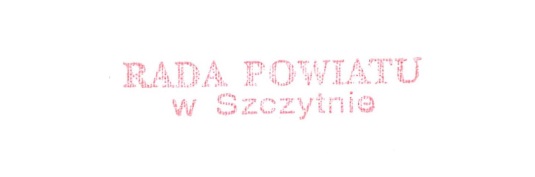 Protokół z XXIII Sesji Rady Powiatu w Szczytniez dnia 11 stycznia 2021 r., która odbyła się w formie wideokonferencjiSesja Rady Powiatu w Szczytnie odbyła się w formie wideokonferencji.Rozpoczęcie godz. 900Zakończenie godz. 930Radnych obecnych na sesji: 16Radni nieobecni: Tomasz MillerKamila ŚwiderskaAgata WiśniewskaPonadto w sesji uczestniczyła:Agnieszka Gałązka – Skarbnik PowiatuPodjęto uchwały od nr XXIII/155/2021 do nr XXIII/156/2021.Posiedzenie XXIII sesji Rady Powiatu w Szczytnie otworzył Przewodniczący Rady Pan Jan Lisiewski i na podstawie listy obecności stwierdził prawomocność obrad, po czym przedstawił proponowany porządek posiedzenia:                            Otwarcie sesji.Sprawdzenie obecności i stwierdzenie prawomocności obrad.Przedstawienie porządku obrad.Zatwierdzenie porządku obrad.Podjęcie uchwały w sprawie zmiany Wieloletniej Prognozy Finansowej na lata 2021-2034.Podjęcie uchwały w sprawie zmian w budżecie powiatu na rok 2021.Zamknięcie obrad.Uwag do przedstawionego porządku obrad nie wniesiono. W głosowaniu jawnym porządek obrad został przyjęty jednogłośnie. Pkt 5.Pani Skarbnik Agnieszka Gałązka poinformowała, że zmiany dotyczą:Uchwalenia dotacji dla Zespołu Opieki Zdrowotnej w Szczytnie na wydatki związane z utrzymaniem utworzonego Szpitala Tymczasowego w łącznej wysokości 3.880.485,86 zł, z czego:- na zadania bieżące – 3.077.083,06 zł, - na zadania o charakterze majątkowym – 803.402,80 zł.Źródłem finansowania tego zadania są środki pochodzące z Funduszu Przeciwdziałania COVID-19, z czego: Kwota 3.120.485,86 zł stanowić będzie przychód z niewykorzystanych środków pieniężnych na rachunku bankowym budżetu, wynikających z rozliczenia dochodów i wydatków nimi finansowanych związanych ze szczególnymi zasadami wykonywania budżetu określonymi w odrębnych ustawach (ustawa z dnia 2 marca 2020 roku o szczególnych rozwiązaniach związanych z zapobieganiem, przeciwdziałaniem i zwalczaniem COVID-19, innych chorób zakaźnych oraz wywołanych nimi sytuacji kryzysowych – Dz.U. z 2020 r., poz.1842, z późn.zm.)Kwota 760.000 zł – dochód roku 2021 do pozyskania z w/w Funduszu.Uchwalenia wydatków na programy, projekty z udziałem środków unijnych, których termin realizacji został wydłużony stosownymi aneksami do zawartych umów i będą kontynuowane w 2021 roku, oraz wprowadzenie projektów dwuletnich, których realizacja rozpocznie się w roku 2021, z czego:Projekt realizowany przez Powiatowe Centrum Pomocy Rodzinie pn.: „Wsparcie instytucji zajmujących się opieką nad osobami wymagającymi wsparcia z terenu powiatu szczycieńskiego” – kwota niezrealizowanych wydatków w 2020 roku do uchwalenia w 2021 roku – 769.506,57 zł,Projekt realizowany przez Dom Pomocy Społecznej pn.: „Pomagajmy razem” – kwota niezrealizowanych wydatków w 2020 roku do uchwalenia w 2021 roku – 142.570,06 zł,Projekt realizowany przez Zespół Szkół Nr 3 pn.: „Laboratorium kompetencji – informatycznych, matematycznych, językowych” – kwota niezrealizowanych wydatków w 2020 roku do uchwalenia w 2021 roku – 64.061,19 zł,Projekt realizowany przez Specjalny Ośrodek Szkolno-Wychowawczy pn.: „Podwyższenie kompetencji zawodowych nauczycieli sposobem na sukces uczniów niepełnosprawnych” – kwota niezrealizowanych wydatków w 2020 roku do uchwalenia w 2021 roku – 16.469,47 zł,Projekt realizowany przez Specjalny Ośrodek Szkolno-Wychowawczy pn.: „Chcę żyć i pracować jak inni” – kwota niezrealizowanych wydatków w 2020 roku do uchwalenia w 2021 roku – 8.388,99 zł,Projekt realizowany przez Zespół Szkół Nr 2 pn.: „Nowoczesne wyposażenie – lepsze wykształcenie” – kwota niezrealizowanych wydatków w 2020 roku do uchwalenia w 2021 roku – 31.028 zł,Nowy projekt do realizacji przez Specjalny Ośrodek Szkolno-Wychowawczy pn.: „Szkoła przyjazna dzieciom” – kwota wydatków do uchwalenia w 2021 roku – 382.639,28 zł, w 2022 roku - 22.902,65 zł. Łączna wartość projektu 426.894,41 zł, z czego 21.352,48 zł to wkład własny rzeczowy.Nowy projekt do realizacji przez Zespół Szkół \nr 2 pn.: „Poznawanie przez eksperymentowanie” – kwota wydatków do uchwalenia w 2021 roku – 403.107,04 zł, w 2022 roku - 14.911,53 zł. Łączna wartość projektu 440.019,55 zł, z czego 22.000,98 zł to wkład własny rzeczowy.Źródłem finansowania w/w projektów są środki unijne, z czego: Kwota 1.196.435,58 zł stanowić będzie przychód z wynikających z rozliczenia środków określonych w art. 5 ust. 1 pkt 2 ustawy i dotacji na realizację programu, projektu lub zadania finansowanego z udziałem tych środków.785.746,32 zł – dochód roku 2021 do pozyskania na realizację nowych projektów.Zwiększenia wydatków na realizację zadania pn.: „Rozwój turystyki transgranicznej w Powiecie Szczycieńskim i Rejonie Swietłogorskim (Budowa ścieżki rowerowej na obszarze nieczynnej linii kolejowej Szczytno – Biskupiec - na terenie Gminy Dźwierzuty)” wynikających z konieczności wykonania robót dodatkowych w wysokości 974.219,11 zł.Źródła finansowania:Kwota 681.953,38 zł – dotacja celowa z gminy Dźwierzuty,Kwota 292.265,73 zł – nadwyżka budżetowa z lat ubiegłych.Deficyt budżetu sfinansowany zostanie przychodami pochodzącymi z: niewykorzystanych środków pieniężnych na rachunku bieżącym budżetu, wynikających z rozliczenia dochodów i wydatków nimi finansowanych związanych ze szczególnymi zasadami wykonywania budżetu określonymi w odrębnych ustawach oraz wynikających z rozliczenia środków określonych w art. 5 ust. 1 pkt 2 i dotacji na realizację programu, projektu lub zadania finansowanego z udziałem tych środków – w wysokości 4.316.921,44 zł,nadwyżki budżetu z lat ubiegłych, pomniejszonej o środki określone w pkt a).Przewodniczący Rady Powiatu Pan Jan Lisiewski odczytał projekt uchwały w sprawie zmiany Wieloletniej Prognozy Finansowej na lata 2021-2034. Uwag do przedstawionego projektu nie wniesiono. W głosowaniu jawnym uchwałę przyjęto większością głosów, wstrzymała się jedna osoba (Radny Pan Jarosław Czaplicki). Uchwała w załączeniu protokołu.Pkt 6.Przewodniczący Rady Powiatu Pan Jan Lisiewski odczytał projekt uchwały w sprawie zmian w budżecie powiatu na rok 2021. Uwag do przedstawionego projektu nie wniesiono. W głosowaniu jawnym uchwałę przyjęto większością głosów, wstrzymała się jedna osoba (Radny Pan Jarosław Czaplicki). Uchwała w załączeniu protokołu.Pkt 7.Przewodniczący Rady Powiatu Pan Jan Lisiewski podziękował obecnym za udział w posiedzeniu, po czym zamknął obrady XXIII Sesji Rady Powiatu w Szczytnie.Na tym protokół zakończono.Protokółowała:Aneta Nowak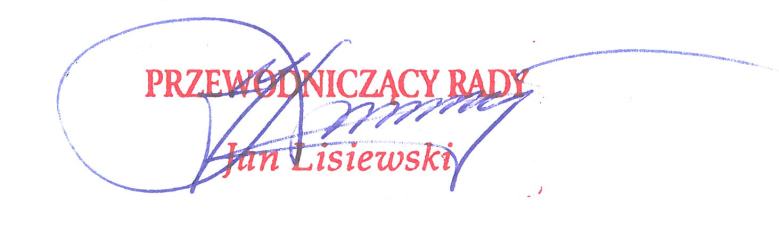 